South Dakota Society for Technology in Education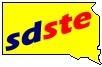   TECHNOLOGY SCHOLARSHIP APPLICATION & GUIDELINESSponsored by: SDSTE and Bytespeed
Selection Committee:  Chris Friedrich - Tea Area, Ashlie Jacobs - Vermillion, Misty Klein – Tri-Valley, and Jamie Hohn - Lead-Deadwood (alternate)Amount: TWO $1,000 scholarships
Application Due:  March 18, 2022
Date of Award: April 3, 2022Applicants must:Be a graduating High School senior enrolling or who has gained acceptance to a post secondary educational institution in the field of educational technology or a technology related field.Provide an official high school transcript demonstrating a minimum 2.5 grade point average or above.Have a current member of SDSTE in their district or have a parent who is a current member of SDSTE.Provide a Verification letter of Community Service.Provide two (2) Letters of Recommendation from a teacher, coach, school administrator, and/or employer.Provide one (1) Letter of Recommendation from a current member of SDSTE. (Please label)General Guidelines:All applications and supporting documentation must be postmarked or emailed by March 18, 2022  Applications received after this deadline will not be considered. All application material becomes the property of SDSTE and will not be returned. Application information will not be used for any other reason except for the purpose of this award.The selection of the award recipient will be based upon evidence gained through the application materials.The Selection committee will announce the final selection after April 3, 2022.  Notification will be made to award the winner via e-mail to the applicant and tech coordinator of their school district. All decisions are final.Scholarship money will be given via check payable directly to the educational institution following successful enrollment for the SECOND semester. Validation will be solicited from the institution verifying second semester enrollment.Mail Application and supporting materials to:Tri-Valley School DistrictAttn: Misty Klein – SDSTE Scholarship	46450 252nd Street Colton, SD 57018orEmailed to Misty.Klein@k12.sd.us with the subject line: 2022 SDSTE Scholarship Application                    South Dakota Society for Technology in Education  TECHNOLOGY SCHOLARSHIP APPLICATION                                                                                                                      Date of Application___________Applicant’s Name: ________________________, _________________________    High School: _________________       			(Last)			         	(First)Address__________________________ City_________________   State______       Zip_________Phone # ____________________		Date of Birth__________________Email Address: _______________________________________________________________________________Class Rank_______	  GPA_______                 Current SDSTE member name______________________________										     (Parent or District)College/University attending ________________________________________Field of study ______________________________                 Father’s Name__________________________________        Mother’s Name_________________________________Number of siblings ____________                               Number of siblings in higher education__________
Please answer the following questions:  (Use additional sheets if necessary)Explain your future goals in the technology field.Special Honors or Awards you have received and/or offices you have held.List Extra Curricular Activities participated IN and OUT of school (Please indicate year)Provide an explanation of community service.Please explain financial need.List any jobs you have held: (most recent first) Title:							Employer:					Date:______________________________________________________________________________________________________________________________________________________________________________________________________________